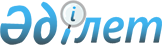 "2014-2016 жылдарға арналған аудандық бюджет туралы" Арал аудандық мәслихатының 2013 жылғы 25 желтоқсандағы N 137 шешіміне өзгерістер мен толықтырулар енгізу туралыҚызылорда облысы Арал аудандық мәслихатының 2014 жылғы 05 желтоқсандағы N 197 шешімі. Қызылорда облысының Әділет департаментінде 2014 жылғы 12 желтоқсанда N 4818 болып тіркелді

      «Қазақстан Республикасының Бюджет кодексі» Қазақстан Республикасының 2008 жылғы 4 желтоқсандағы кодексіне, «Қазақстан Республикасындағы жергілікті мемлекеттік басқару және өзін-өзі басқару туралы» Қазақстан Республикасының 2001 жылғы 23 қаңтардағы №148 Заңының 6-бабының 1-тармағының 1) тармақшасына сәйкес Арал аудандық мәслихаты ШЕШІМ ҚАБЫЛДАДЫ:

      1. 

«2014-2016 жылдарға арналған аудандық бюджет туралы» Арал аудандық мәслихатының 2013 жылғы 25 желтоқсандағы кезекті жиырма төртінші сессиясының № 137 шешіміне (нормативтік құқықтық актілердің мемлекеттік тіркеу Тізілімінде 4570 нөмірімен тіркелген, аудандық «Толқын» газетінің 2014 жылғы 22 қаңтардағы № 06 санында жарияланған) мынадай өзгерістер мен толықтырулар енгізілсін:



      1-тармақ мынадай жаңа редакцияда жазылсын:



      «1) кірістер – 8 382 818 мың теңге, оның ішінде:



      салықтық түсімдер – 1 204 507 мың теңге;



      салықтық емес түсімдер – 10 769 мың теңге;



      негізгі капиталды сатудан түсетін түсімдер – 180 068 мың теңге;



      трансферттер түсімдері – 6 987 474 мың теңге;



      2) шығындар – 8 467 086 мың теңге;



      3) таза бюджеттік кредит беру – 27 353 мың теңге;



      бюджеттік кредиттер – 31 158 мың теңге;



      бюджеттік кредиттерді өтеу – 3 805 мың теңге; 



      4) қаржы активтерімен жасалатын операциялар бойынша сальдо – 21 970 мың теңге; 



      қаржы активтерін сатып алу - 21 970 мың теңге;



      мемлекеттік қаржы активтерін сатудан түсетін түсімдер – 0 теңге;



      5) бюджет тапшылығы (профициті)- - 133 591 мың теңге;



      6) бюджет тапшылығын қаржыландыру (профицитін пайдалану) - 133 591 мың теңге.»;



      «2014-2016 жылдарға арналған аудандық бюджет туралы» Арал аудандық мәслихатының 2013 жылғы 25 желтоқсандағы кезекті жиырма төртінші сессиясының № 137 шешімінің 1 қосымшасы осы шешімнің 1 қосымшасына сәйкес жазылсын.

      2. 

Осы шешім оның алғашқы ресми жарияланған күнінен бастап қолданысқа енгізіледі және 2014 жылдың 1 қаңтарынан бастап пайда болған қатынастарға таралады.

 

  

2014 жылға арналған аудан бюджеті

      мың теңге

 
					© 2012. Қазақстан Республикасы Әділет министрлігінің «Қазақстан Республикасының Заңнама және құқықтық ақпарат институты» ШЖҚ РМК
				

      Арал аудандық мәслихатының

      кезектен тыс отыз үшінші

      сессиясының төрағасы



      Арал аудандық мәслихатының

      хатшысыМ. Жулдасбаев

 

К. Данабай

2014 жылғы « 05» желтоқсандағы № 197

Арал аудандық мәслихатының

кезектен тыс отыз үшінші

сессиясының шешіміне

1-қосымша

2013 жылғы «25» желтоқсандағы № 137

Арал аудандық мәслихатының

кезекті жиырма төртінші сессиясының шешіміне

1-қосымша

Санаты 

Санаты 

Санаты 

Санаты 2014 жыл сомасыСыныбы Сыныбы Сыныбы 2014 жыл сомасыІшкі сыныбыІшкі сыныбы2014 жыл сомасыАтауы 2014 жыл сомасы

123451. Кірістер8 382 818

1Салықтық түсімдер1 204 50701Табыс салығы380 3702Жеке табыс салығы380 37003Әлеуметтiк салық300 1001Әлеуметтiк салық300 10004Меншiкке салынатын салықтар491 2661Мүлiкке салынатын салықтар415 2003Жер салығы17 6844Көлiк құралдарына салынатын салық57 9375Бiрыңғай жер салығы44505Тауарларға, жұмыстарға және қызметтерге салынатын iшкi салықтар25 0742Акциздер5 9003Табиғи және басқа да ресурстарды пайдаланғаны үшiн түсетiн түсiмдер7 2004Кәсiпкерлiк және кәсiби қызметтi жүргiзгенi үшiн алынатын алымдар10 0145Ойын бизнесіне салық1 96008Заңдық мәнді іс-әрекеттерді жасағаны және (немесе) оған уәкілеттігі бар мемлекеттік органдар немесе лауазымды адамдар құжаттар бергені үшін алынатын міндетті төлемдер7 6971Мемлекеттiк баж7 697

2Салықтық емес түсімдер10 76901Мемлекеттік меншіктен түсетін кірістер7175Мемлекет меншігіндегі мүлікті жалға беруден түсетін кірістер 7107Мемлекеттік бюджеттен берілген кредиттер бойынша сыйақылар706Өзге де салықтық емес түсімдер10 0521Өзге де салықтық емес түсімдер10 052

3Негiзгi капиталды сатудан түсетін түсімдер180 06803Жердi және материалдық емес активтердi сату180 0681Жердi сату91 2182Материалдық емес активтерді сату88 850

4Трансферттердің түсімдері6 987 47402Мемлекеттiк басқарудың жоғары тұрған органдарынан түсетiн трансферттер6 987 4742Облыстық бюджеттен түсетiн трансферттер6 987 474

Функционалдық топ

Функционалдық топ

Функционалдық топ

Функционалдық топБюджеттік бағдарламалардың әкімшісіБюджеттік бағдарламалардың әкімшісіБюджеттік бағдарламалардың әкімшісіБағдарлама Бағдарлама Атауы 2. Шығындар8 467 086

01Жалпы сипаттағы мемлекеттік қызметтер563 667112Аудан (облыстық маңызы бар қала) мәслихатының аппараты19 593001Аудан (облыстық маңызы бар қала) мәслихатының қызметін қамтамасыз ету жөніндегі қызметтер19 079003Мемлекеттік органның күрделі шығыстары514122Аудан (облыстық маңызы бар қала) әкімінің аппараты141 785001Аудан (облыстық маңызы бар қала) әкімінің қызметін қамтамасыз ету жөніндегі қызметтер108 533003Мемлекеттік органның күрделі шығыстары33 252123Қаладағы аудан, аудандық маңызы бар қала, кент, ауыл, ауылдық округ әкімінің аппараты356 809001Қаладағы аудан, аудандық маңызы бар қала, кент, ауыл, ауылдық округ әкімінің қызметін қамтамасыз ету жөніндегі қызметтер348 789022Мемлекеттік органның күрделі шығыстары6 275032Ведомстволық бағыныстағы мемлекеттік мекемелерінің және ұйымдарының күрделі шығыстары1 745452Ауданның (облыстық маңызы бар қаланың) қаржы бөлімі21 688001Ауданның (облыстық маңызы бар қаланың) бюджеттін орындау және ауданның (облыстық маңызы бар қаланың) коммуналдық меншігін басқару саласындағы мемлекеттік саясатты іске асыру жөніндегі қызметтер18 249003Салық салу мақсатында мүлікті бағалауды жүргізу2 109011Коммуналдық меншікке түскен мүлікті есепке алу, бағалау, сақтау және сату900018Мемлекеттік органның күрделі шығыстары430453Ауданның (облыстық маңызы бар қаланың) экономика және бюджеттік жоспарлау бөлімі23 792001Экономикалық саясатты, мемлекеттік жоспарлау жүйесін қалыптастыру және дамыту және ауданды (облыстық маңызы бар қаланы) басқару саласындағы мемлекеттік саясатты іске асыру жөніндегі қызметтер22 432004Мемлекеттік органның күрделі шығыстары1 360

02Қорғаныс3 663122Аудан (облыстық маңызы бар қала) әкімінің аппараты3 663005Жалпыға бірдей әскери міндетті атқару шеңберіндегі іс-шаралар3 663

03Қоғамдық тәртіп, қауіпсіздік, құқықтық, сот, қылмыстық-атқару қызметі23 847458Ауданның (облыстық маңызы бар қаланың) тұрғын үй-коммуналдық шаруашылығы, жолаушылар көлігі және автомобиль жолдары бөлімі23 847021Елді мекендерде жол жүрісі қауіпсіздігін қамтамасыз ету23 847

04Білім беру5 465 946 123Қаладағы аудан, аудандық маңызы бар қала, кент, ауыл, ауылдық округ әкімінің аппараты200 046004Мектепке дейінгі тәрбие мен оқыту ұйымдарының қызметін қамтамасыз ету141 053041Мектепке дейінгі білім беру ұйымдарында мемлекеттік білім беру тапсырысын іске асыруға58 993464Ауданның (облыстық маңызы бар қаланың) білім бөлімі466 663009Мектепке дейінгі тәрбие мен оқыту ұйымдарының қызметін қамтамасыз ету342 352040Мектепке дейінгі білім беру ұйымдарында мемлекеттік білім беру тапсырысын іске асыруға124 311123Қаладағы аудан, аудандық маңызы бар қала, кент, ауыл, ауылдық округ әкімінің аппараты1 263005Ауылдық жерлерде балаларды мектепке дейін тегін алып баруды және кері алып келуді ұйымдастыру1 263464Ауданның (облыстық маңызы бар қаланың) білім бөлімі4 574 875003Жалпы білім беру4 479 100006Балаларға қосымша білім беру95 775464Ауданның (облыстық маңызы бар қаланың) білім бөлімі223 099001Жергілікті деңгейде білім беру саласындағы мемлекеттік саясатты іске асыру жөніндегі қызметтер21 532004Ауданның (облыстық маңызы бар қаланың) мемлекеттік білім беру мекемелерінде білім беру жүйесін ақпараттандыру5 401005Ауданның (облыстық маңызы бар қаланың) мемлекеттiк бiлiм беру мекемелер үшiн оқулықтар мен оқу-әдiстемелiк кешендерді сатып алу және жеткiзу33 569007Аудандық (қалалық) ауқымдағы мектеп олимпиадаларын және мектептен тыс іс-шараларды өткізу768015Жетім баланы (жетім балаларды) және ата-аналарының қамқорынсыз қалған баланы (балаларды) күтіп-ұстауға асыраушыларына ай сайынғы ақшалай қаражат төлемдері14 314067Ведомстволық бағыныстағы мемлекеттік мекемелерінің және ұйымдарының күрделі шығыстары147 515

05Денсаулық сақтау 1 238123Қаладағы аудан, аудандық маңызы бар қала, кент, ауыл, ауылдық округ әкімінің аппараты1 238002Шұғыл жағдайларда сырқаты ауыр адамдарды дәрігерлік көмек көрсететін ең жақын денсаулық сақтау ұйымына жеткізуді ұйымдастыру1 238

06Әлеуметтiк көмек және әлеуметтiк қамсыздандыру438 270123Қаладағы аудан, аудандық маңызы бар қала, кент, ауыл, ауылдық округ әкімінің аппараты12 842003Мұқтаж азаматтарға үйде әлеуметтiк көмек көрсету12 842451Ауданның (облыстық маңызы бар қаланың) жұмыспен қамту және әлеуметтік бағдарламалар бөлімі365 038002Жұмыспен қамту бағдарламасы31 104004Ауылдық жерлерде тұратын денсаулық сақтау, білім беру, әлеуметтік қамтамасыз ету, мәдениет, спорт және ветеринар мамандарына отын сатып алуға Қазақстан Республикасының заңнамасына сәйкес әлеуметтік көмек көрсету14 816005Мемлекеттік атаулы әлеуметтік көмек 1 835006Тұрғын үйге көмек көрсету25 147007Жергілікті өкілетті органдардың шешімі бойынша мұқтаж азаматтардың жекелеген топтарына әлеуметтік көмек101 0730091999 жылғы 26 шілдесінде "Отан", "Даңқ" ордендерімен марапатталған, "Халық Қаһарманы" атағын және республиканың құрметті атақтарын алған азаматтарды әлеуметтік қолдау329010Үйден тәрбиеленіп оқытылатын мүгедек балаларды материалдық қамтамасыз ету3 147014Мұқтаж азаматтарға үйде әлеуметтiк көмек көрсету21 49501618 жасқа дейінгі балаларға мемлекеттік жәрдемақылар135 616017Мүгедектерді оңалту жеке бағдарламасына сәйкес мұқтаж мүгедектерді міндетті гигиеналық құралдармен және ымдау тілі мамандарының қызмет көрсетуін, жеке көмекшілермен қамтамасыз ету30 476123Қаладағы аудан, аудандық маңызы бар қала, кент, ауыл, ауылдық округ әкімінің аппараты14 391026Жергілікті деңгейде халықты жұмыспен қамтуды қамтамасыз ету14 391451Ауданның (облыстық маңызы бар қаланың) жұмыспен қамту және әлеуметтік бағдарламалар бөлімі44 822001Жергілікті деңгейде халық үшін әлеуметтік бағдарламаларды жұмыспен қамтуды қамтамасыз етуді іске асыру саласындағы мемлекеттік саясатты іске асыру жөніндегі қызметтер 40 395011Жәрдемақыларды және басқа да әлеуметтік төлемдерді есептеу, төлеу мен жеткізу бойынша қызметтерге ақы төлеу1 819021Мемлекеттік органның күрделі шығыстары720050Мүгедектердің құқықтарын қамтамасыз ету және өмір сүру сапасын жақсарту жөніндегі іс-шаралар жоспарын іске асыру1 888458Ауданның (облыстық маңызы бар қаланың) тұрғын үй-коммуналдық шаруашылығы, жолаушылар көлігі және автомобиль жолдары бөлімі1 177050Мүгедектердің құқықтарын қамтамасыз ету және өмір сүру сапасын жақсарту жөніндегі іс-шаралар жоспарын іске асыру1 177

07Тұрғын үй-коммуналдық шаруашылық655 236458Ауданның (облыстық маңызы бар қаланың) тұрғын үй-коммуналдық шаруашылығы, жолаушылар көлігі және автомобиль жолдары бөлімі400049Көп пәтерлі тұрғын үйлерде энергетикалық аудит жүргізу400467Ауданның (облыстық маңызы бар қаланың) құрылыс бөлімі156 850003Коммуналдық тұрғын үй қорының тұрғын үйін жобалау, салу және (немесе) сатып алу114 155004Инженерлік коммуникациялық инфрақұрылымды жобалау, дамыту, жайластыру және (немесе) сатып алу42 695123Қаладағы аудан, аудандық маңызы бар қала, кент, ауыл, ауылдық округ әкімінің аппараты4 900014Елді мекендерді сумен жабдықтауды ұйымдастыру4 900458Ауданның (облыстық маңызы бар қаланың) тұрғын үй-коммуналдық шаруашылығы, жолаушылар көлігі және автомобиль жолдары бөлімі1 429012Сумен жабдықтау және су бұру жүйесінің жұмыс істеуі1 429467Ауданның (облыстық маңызы бар қаланың) құрылыс бөлімі98 045006Сумен жабдықтау және су бұру жүйесін дамыту98 045123Қаладағы аудан, аудандық маңызы бар қала, кент, ауыл, ауылдық округ әкімінің аппараты125 351008Елді мекендердегі көшелерді жарықтандыру19 042009Елдi мекендердiң санитариясын қамтамасыз ету54 767011Елді мекендерді абаттандыру мен көгалдандыру51 542458Ауданның (облыстық маңызы бар қаланың) тұрғын үй-коммуналдық шаруашылығы, жолаушылар көлігі және автомобиль жолдары бөлімі268 261018Елдi мекендердi абаттандыру және көгалдандыру268 261

08Мәдениет, спорт, туризм және ақпараттық кеңістiк512 182123Қаладағы аудан, аудандық маңызы бар қала, кент, ауыл, ауылдық округ әкімінің аппараты50 612006Жергілікті деңгейде мәдени-демалыс жұмысын қолдау50 612455Ауданның (облыстық маңызы бар қаланың) мәдениет және тілдерді дамыту бөлімі266 342003Мәдени-демалыс жұмысын қолдау248 083009Тарихи-мәдени мұра ескерткіштерін сақтауды және оларға қол жетімділікті қамтамасыз ету18 259465Ауданның (облыстық маңызы бар қаланың) дене шынықтыру және спорт бөлімі46 411001Жергілікті деңгейде дене шынықтыру және спорт саласындағы мемлекеттік саясатты іске асыру жөніндегі қызметтер10 019005Ұлттық және бұқаралық спорт түрлерін дамыту26 131006Аудандық (облыстық маңызы бар қалалық) деңгейде спорттық жарыстар өткізу8 761032Ведомостволық бағыныстағы мемлекеттік мекемелерінің және ұйымдарының күрделі шығыстары1 500455Ауданның (облыстық маңызы бар қаланың) мәдениет және тілдерді дамыту бөлімі85 155006Аудандық (қалалық) кiтапханалардың жұмыс iстеуi83 514007Мемлекеттік тілді және Қазақстан халықтарының басқа да тілдерін дамыту1 641456Ауданның (облыстық маңызы бар қаланың) ішкі саясат бөлімі18 087002Газеттер мен журналдар арқылы мемлекеттік ақпараттық саясатты жүргізу жөніндегі қызметтер11 000005Телерадио хабарларын тарату арқылы мемлекеттік ақпараттық саясатты жүргізу жөніндегі қызметтер7 087455Ауданның (облыстық маңызы бар қаланың) мәдениет және тілдерді дамыту бөлімі19 707001Жергілікті деңгейде тілдерді және мәдениетті дамыту саласындағы мемлекеттік саясатты іске асыру жөніндегі қызметтер11 990010Мемлекеттік органның күрделі шығыстары1 040032Ведомстволық бағыныстағы мемлекеттік мекемелер мен ұйымдардың күрделі шығыстары6 677456Ауданның (облыстық маңызы бар қаланың) ішкі саясат бөлімі25 868001Жергілікті деңгейде ақпарат, мемлекеттілікті нығайту және азаматтардың әлеуметтік сенімділігін қалыптастыру саласында мемлекеттік саясатты іске асыру жөніндегі қызметтер18 754003Жастар саясаты саласында іс шараларды іске асыру7 114

10Ауыл, су, орман, балық шаруашылығы, ерекше қорғалатын табиғи аумақтар, қоршаған ортаны және жануарлар дүниесін қорғау, жер қатынастары220 309462Ауданның (облыстық маңызы бар қаланың) ауыл шаруашылығы бөлімі19 767001Жергілікті деңгейде ауыл шаруашылығы саласындағы мемлекеттік саясатты іске асыру жөніндегі қызметтер14 849006Мемлекеттік органның күрделі шығыстары300099Мамандардың әлеуметтік көмек көрсетуі жөніндегі шараларды іске асыру4 618467Ауданның (облыстық маңызы бар қаланың) құрылыс бөлімі2 860010Ауыл шаруашылығы объектілерін дамыту2 860473Ауданның (облыстық маңызы бар қаланың) ветеринария бөлімі76 128001Жергілікті деңгейде ветеринария саласындағы мемлекеттік саясатты іске асыру жөніндегі қызметтер9 091003Мемлекеттік органның күрделі шығыстары170007Қаңғыбас иттер мен мысықтарды аулауды және жоюды ұйымдастыру4 950009Жануарлардың энзоотиялық аурулары бойынша ветеринариялық іс-шараларды жүргізу8 242010Ауыл шаруашылығы жануарларын сәйкестендіру жөніндегі іс-шараларды өткізу3 854032Ведомстволық бағыныстағы мемлекеттік мекемелерінің және ұйымдарының күрделі шығыстары49 821463Ауданның (облыстық маңызы бар қаланың) жер қатынастары бөлімі11 413001Аудан (облыстық маңызы бар қала) аумағында жер қатынастарын реттеу саласындағы мемлекеттік саясатты іске асыру жөніндегі қызметтер11 063007Мемлекеттік органның күрделі шығыстары350473Ауданның (облыстық маңызы бар қаланың) ветеринария бөлімі110 141011Эпизоотияға қарсы іс-шаралар жүргізу110 141

11Өнеркәсіп, сәулет, қала құрылысы және құрылыс қызметі36 297467Ауданның (облыстық маңызы бар қаланың) құрылыс бөлімі12 994001Жергілікті деңгейде құрылыс саласындағы мемлекеттік саясатты іске асыру жөніндегі қызметтер12 845017Мемлекеттік органның күрделі шығыстары149468Ауданның (облыстық маңызы бар қаланың) сәулет және қала құрылысы бөлімі23 303001Жергілікті деңгейде сәулет және қала құрылысы саласындағы мемлекеттік саясатты іске асыру жөніндегі қызметтер10 876003Аудан аумағында қала құрылысын дамыту схемаларын және елді мекендердің бас жоспарларын әзірлеу12 000004Мемлекеттік органның күрделі шығыстары427

12Көлiк және коммуникация451 349458Ауданның (облыстық маңызы бар қаланың) тұрғын үй-коммуналдық шаруашылығы, жолаушылар көлігі және автомобиль жолдары бөлімі451 349022Көлік инфрақұрылымын дамыту63 691023Автомобиль жолдарының жұмыс істеуін қамтамасыз ету184 085045Аудандық маңызы бар автомобиль жолдарын және елді мекендердің көшелерін күрделі және орташа жөндеу203 573

13Басқалар 71 424493Ауданның (облыстық маңызы бар қаланың) кәсіпкерлік, өнеркәсіп және туризм бөлімі314006Кәсіпкерлік қызметті қолдау314123Қаладағы аудан, аудандық маңызы бар қала, кент, ауыл, ауылдық округ әкімінің аппараты34 408040«Өңірлерді дамыту» Бағдарламасы шеңберінде өңірлерді экономикалық дамытуға жәрдемдесу бойынша шараларды іске асыру34 408452Ауданның (облыстық маңызы бар қаланың) қаржы бөлімі3 422012Ауданның (облыстық маңызы бар қаланың) жергілікті атқарушы органының резерві 3 422458Ауданның (облыстық маңызы бар қаланың) тұрғын үй-коммуналдық шаруашылығы, жолаушылар көлігі және автомобиль жолдары бөлімі22 197001Жергілікті деңгейде тұрғын үй-коммуналдық шаруашылығы, жолаушылар көлігі және автомобиль жолдары саласындағы мемлекеттік саясатты іске асыру жөніндегі қызметтер21 398013Мемлекеттік органның күрделі шығыстары799493Ауданның (облыстық маңызы бар қаланың) кәсіпкерлік, өнеркәсіп және туризм бөлімі11 083001Жергілікті деңгейде кәсіпкерлікті, өнеркәсіпті және туризмді дамыту саласындағы мемлекеттік саясатты іске асыру жөніндегі қызметтер 10 673003Мемлекеттік органның күрделі шығыстары410

14Борышқа қызмет көрсету7452Ауданның (облыстық маңызы бар қаланың) қаржы бөлімі7013Жергілікті атқарушы органдардың облыстық бюджеттен қарыздар бойынша сыйақылар мен өзге де төлемдерді төлеу бойынша борышына қызмет көрсету7

15Трансферттер23 651452Ауданның (облыстық маңызы бар қаланың) қаржы бөлімі23 651006Нысаналы пайдаланылмаған (толық пайдаланылмаған) трансферттерді қайтару21 217024Мемлекеттік органдардың функцияларын мемлекеттік басқарудың төмен тұрған деңгейлерінен жоғарғы деңгейлерге беруге байланысты жоғары тұрған бюджеттерге берілетін ағымдағы нысаналы трансферттер2 4343. Таза бюджеттік кредиттеу27 353Бюджеттік кредиттер31 158

10Ауыл, су, орман, балық шаруашылығы, ерекше қорғалатын табиғи аумақтар, қоршаған ортаны және жануарлар дүниесін қорғау, жер қатынастары31 158462Ауданның (облыстық маңызы бар қаланың) ауыл шаруашылығы бөлімі31 158008Мамандарды әлеуметтік қолдау шараларын іске асыруға берілетін бюджеттік кредиттер31 158

5Бюджеттік кредиттерді өтеу3 8051Мемлекеттік бюджеттен берілген бюджеттік кредиттерді өтеу3 80513Жеке тұлғаларға жергілікті бюджеттен берілген бюджеттік кредиттерді өтеу3 8054. Қаржы активтерімен жасалатын операциялар бойынша сальдо21 970Қаржы активтерін сатып алу21 970

13Өзгелер21 970123Қаладағы аудан, аудандық маңызы бар қала, кент, ауыл, ауылдық округ әкімінің аппараты7 983065Заңды тұлғалардың жарғылық капиталын қалыптастыру немесе ұлғайту7 983458Ауданның (облыстық маңызы бар қаланың) тұрғын үй-коммуналдық шаруашылығы, жолаушылар көлігі және автомобиль жолдары бөлімі13 987060Мамандандырылған уәкілетті ұйымдардың жарғылық капиталдарын ұлғайту13 9875. Бюджет тапшылығы (профициті)- 133 5916. бюджет тапшылығын қаржыландыру (профицитін пайдалану)133 591Қарыздар түсімі31 158

7Қарыздар түсімі31 1582Қарыз алу келісім-шарттары31 15803Ауданның (облыстық маңызы бар қаланың) жергілікті атқарушы органы алатын қарыздар31 158

16Қарыздарды өтеу3 805452Ауданның (облыстық маңызы бар қаланың) қаржы бөлімі3 805008Жергiлiктi атқарушы органның жоғары тұрған бюджет алдындағы борышын өтеу3 805

8Бюджет қаражаттарының пайдаланылатын қалдықтары 106 2381Бюджет қаражатының бос қалдықтары106 23801Бюджет қаражатының бос қалдықтары106 238